						Отчето работе общественной  приемной губернатора  Воронежской  области А.В.Гордеева в Грибановском муниципальном районе     		за  октябрь 2017 года13. Кто и когда проводил личный прием в общественной приемной.19 октября 2017 года личный прием граждан в общественной приемной губернатора проводил  Квасов Александр Юрьевич – руководитель департамента аграрной политики  Воронежской области.              14. В какие поселения был выезд.Выезд был  в Малоалабухское сельское  поселение.  15.  Наиболее актуальные проблемы, поднятые в ходе проведения приема:  Вопросы продления договоров аренды земель сельскохозяйственного назначения, вопросы благоустройства, капитального ремонта  многоквартирных домов. 16. Какое предприятие, организацию посетил руководитель.   Квасов А.Ю. посетил сельскохозяйственное предприятие ООО «Россия-Агро» Грибановского муниципального района, провел встречу с руководством и коллективом ООО «россия-Агро».          17. Какое  количество людей участвовало во встрече. На встрече присутствовало  14 человек.18. Основные вопросы заданные в ходе встречи. 1.О  развитии животноводства в ООО «Росси-Агро».2.О  мелиорации земель сельскохозяйственного назначения.. 3.Об участии  предприятия  в Программах государственной поддержки. 19. Конкретные примеры положительного решения вопроса, как в ходе личного приема, так и в течение отчетного периода.За отчетный период решены вопросы  оказания материальной помощи, проведены работы в многоквартирном доме по устранению причины несоблюдения температурного режима, оказана помощь в приобретении льготных дров пенсионеру,  замена циркуляционного насоса на многоквартирном доме. 20. Наиболее актуальные проблемы, поднятые населением, органами местного самоуправления за отчетный период.За отчетный период были подняты такие проблемы  как, оказание материальной помощи,    о капитальном ремонте многоквартирных домов Фондом капитального ремонта МКД Воронежской области, вопросы содержания жилого фонда, земельные вопросы. 21. Примеры наличия конфликтов при рассмотрении обращений граждан (если таковые имели место).При рассмотрении обращений граждан конфликтов не было.22. Размещение материалов о работе общественной приемной губернатора в районной газете № 70 от 29.10.2017 года, иных СМИ (если таковые имели место). 23. Отражение в СМИ федерального и регионального уровня проблем муниципального района, городского округа (если таковые были освещены).Отражения в СМИ федерального и регионального уровня проблем муниципального района не было.24. Вопросы взаимодействия с органами местного самоуправления, правоохранительными органами, общественными организациями и политическими партиями.В течение месяца руководитель общественной приемной провела прием граждан Посевкинском сельском поселении,    принимала участие   в расширенном рабочем совещании при главе администрации муниципального района.   25.Предложения по совершенствованию работы приемных губернатора в муниципальных района, городских округах.26. Иные  вопросы, замечания, предложения.За отчетный  период проведен прием граждан по личным вопросам общественным адвокатом Воронежской областной адвокатской конторы. Принято 1 человек.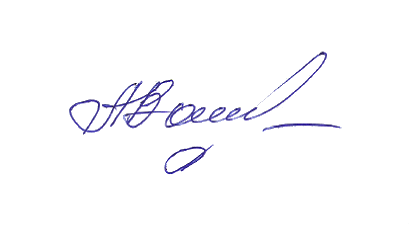 Руководитель общественной приемной			              А.М.Ванюкова№п/пВсего за месяцЗа тот же месяц предыдущего годаВсего за год (нарастающим итогом)За то же период предыдущегогода1Принято граждан в общественных приемных (всего), из них:24322232661.1- заместителями губернатора, первыми заместителями председателя правительства, заместителями председателя правительства, руководителями ИОГВ, структурных подразделений правительства области6680571.2- руководителями территориальных органов федеральных органов исполнительной власти002271.3- руководителем общественной приемной18      26141    1822 Рассмотрено вопросов (всего), из них:2730     2382642.0.1- заместителями губернатора, первыми заместителями председателя правительства, заместителями председателя правительства, руководителями ИОГВ, структурных подразделений правительства области94      84502.0.2- руководителями территориальных органов федеральных органов исполнительной власти004312.0.3- руководителем общественной приемной18    26    1501822.1Письменных, из них:211952.1.1- зарегистрировано в общественной приемной00102.1.2- направлено на регистрацию в правительство Воронежской области 211852.2Устных25312192612.2.1  - заместителями губернатора, первыми заместителями председателя правительства, заместителями председателя правительства, руководителями ИОГВ, структурных подразделений правительства области7571492.2.2- руководителями территориальных органов федеральных органов исполнительной власти0       04302.2.3- руководителем общественной приемной18      261441823Решено положительно на месте (меры приняты)3941613.1- заместителями губернатора, первыми заместителями председателя правительства, заместителями председателя правительства, руководителями ИОГВ, структурных подразделений правительства области00733.2- руководителями территориальных органов федеральных органов исполнительной власти00023.3- руководителем общественной приемной 3934    584Разъяснено2722238   2035Отказано в решении по основаниям, предусмотренным действующим законодательством00006Находятся на контроле (на рассмотрении)444     97Государство, общество, политика, в том числе: 10827.1- работа исполнительной и законодательной власти00027.2- работа органов местного самоуправления10207.3- участие в выборах, совершенствование избирательной системы00007.4- деятельность общественных, политических и религиозных объединений 00007.5- другие вопросы по данной тематике00608Социальная сфера, в том числе:      71488988.1- вопросы труда и занятости населения10328.2- социальное обеспечение и социальное страхование (зарплаты, пенсии, пособия, социальное обслуживание, льготы, компенсации, материальная помощь малообеспеченным гражданам, многодетным семьям, одиноким матерям)5663448.3- вопросы социального обеспечения участников и инвалидов ВОВ        00208.4- вопросы образования, науки, культуры084178.5- вопросы здравоохранения        0010128.6- вопросы физической культуры и спорта00108.7- другие вопросы по данной тематике105149Экономика, в том числе:7846509.1- финансы, налоги и сборы03009.2- хозяйственная деятельность, промышленность 00029.3- сельское хозяйство        40749.4- градостроительство и архитектура121249.5- транспорт       01249.6- связь00209.7- торговля, общественное питание и бытовое обслуживание        00039.8- природные ресурсы и охрана окружающей среды        00019.9- вопросы частной собственности, земельные отношения2221    189.10- другие вопросы по данной тематике00214 10Оборона, безопасность, законность, в том числе:004110.1- вопросы социальной защиты военнослужащих, граждан уволенных с военной службы и членов их семей003010.2- работа правоохранительных органов по обеспечению безопасности общества и личности000010.3- другие вопросы по данной тематике001111Жилищно-коммунальное хозяйство, в том числе:12109211511.1- вопросы предоставления жилой площади1282811.2- вопросы содержания жилого фонда, расселение из аварийных и ветхих зданий40261511.3- вопросы соблюдения социальных льгот и гарантий при предоставлении услуг ЖКХ1        12211.4- вопросы газификации, водоснабжения, благоустройства, содержание и строительство дорог33364411.5- вопросы электроснабжения015111.6- деятельность управляющих компаний       112211.7- тарифы на услуги ЖКХ12      3211.8- другие вопросы по данной тематике       11107Категории гражданКоличествоПо возрастным группамПо возрастным группамПо возрастным группамПо половой принадлежностиПо половой принадлежностиКатегории гражданКоличествоДо 30 летОт 30 до 60 летСтарше 60 летмужчиныженщины12Принято граждан в общественных приемных всего, из них:240    11    13        141012.1Работающие7       04      3             3    412.2Безработные          00        000    012.3Пенсионеры 170        4     13        11     612.4     Студенты 00000012.5Многодетные семьи00000012.6Матери-одиночки00000012.7Инвалиды       00         00            0       012.8Иные категории000000